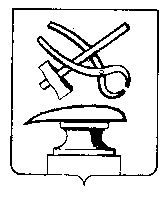 Российская ФедерацияПензенская областьСОБРАНИЕ ПРЕДСТАВИТЕЛЕЙ ГОРОДА КУЗНЕЦКАРЕШЕНИЕОб утверждении  Положения об организации библиотечного обслуживания населения, комплектовании и обеспечении сохранности библиотечных фондов муниципальных библиотек города Кузнецка Принято Собранием представителей города Кузнецка _______________ годаВ соответствии с Федеральным законом от 06.10.2003 №131-ФЗ «Об общих принципах организации местного самоуправления в Российской Федерации», Федеральным законом  от 29.12.1994 № 78-ФЗ «О библиотечном деле», руководствуясь  ст. 21 Устава города Кузнецка Пензенской области,   Собрание представителей города Кузнецка решило:    	1. Утвердить Положение об организации библиотечного обслуживания населения, комплектовании и обеспечении сохранности библиотечных фондов муниципальных библиотек города Кузнецка, согласно приложению.	2. Признать утратившим силу решение Собрания представителей города Кузнецка от 24.08.2006 № 166-37/4 «Об утверждении Положения об организации библиотечного обслуживания населения в городе Кузнецке».3. Настоящее решение вступает в силу на следующий день после официального опубликования. 	4. Контроль за исполнением настоящего решения возложить на начальника управления культуры города Кузнецка Часовскую И.А.Глава города Кузнецка                                                                      В.А. НазаровПриложениеУтверждено решением Собрания представителейгорода Кузнецкаот «___»____________ № _______Положение об организации библиотечного обслуживания населения, комплектовании и обеспечении сохранности библиотечных фондов муниципальных библиотек города КузнецкаI. Общие положения1.1. Положение об организации библиотечного обслуживания населения, комплектовании и обеспечении сохранности библиотечных фондов библиотек города Кузнецка (далее - Положение) направлено на реализацию полномочий органов местного самоуправления города Кузнецка по организации библиотечного обслуживания населения, комплектованию и обеспечению сохранности документных фондов библиотек.1.2. Правовое регулирование организации библиотечного обслуживания населения города Кузнецка, комплектования и обеспечения сохранности библиотечных фондов библиотек осуществляется в соответствии с Федеральным законом от 6 октября 2003 года N 131-ФЗ «Об общих принципах организации местного самоуправления в Российской Федерации», Федеральным законом от 29 декабря 1994 года N 78-ФЗ «О библиотечном деле», Федеральным законом от 27 июля 2006 года N 149-ФЗ «Об информации, информационных технологиях и о защите информации», Федеральным законом от 27 июля 2006 года N 152-ФЗ «О персональных данных», Федеральным законом от 29 декабря 1994 года N 77-ФЗ «Об обязательном экземпляре документов», Основами законодательства Российской Федерации о культуре от 9 октября 1992 года N 3612-1, Распоряжением Министерства культуры России от 27 июля 2016 года N Р-948 «Об утверждении Методических рекомендаций субъектам Российской Федерации и органам местного самоуправления по развитию сети организаций культуры и обеспеченности населения услугами организаций культуры», Порядком учета документов, входящих в состав библиотечного фонда, утвержденного Приказом Министерства культуры Российской Федерации от 8 октября 2012 года N 1077, настоящим Положением, иными нормативными правовыми актами Российской Федерации.1.3. Настоящее Положение действует на всей территории города Кузнецка в отношении муниципального бюджетного учреждения «Кузнецкая центральная городская библиотека им. А.Н. Радищева» (далее – МБУ «Кузнецкая ЦГБ им. А.Н. Радищева»), осуществляющего библиотечное обслуживание населения города Кузнецка.II. Основные понятияОсновные понятия, применяемые в настоящем Положении:библиотека – информационная, культурная, просветительская организация или структурное подразделение организации, располагающие организованным фондом документов и предоставляющие их во временное пользование физическим и юридическим лицам;библиотечное дело – отрасль информационной, культурно-просветительской и досуговой деятельности, в задачи которой входят создание и развитие сети библиотек, формирование и обработка их фондов, организация библиотечного, информационного и справочно-библиографического обслуживания пользователей библиотек, подготовка кадров работников библиотек, научное и методическое обеспечение развития библиотек;пользователь библиотеки – физическое или юридическое лицо, пользующееся услугами библиотеки;библиотечный фонд – совокупность документов различного назначения и статуса, организационно и функционально связанных между собой, подлежащих учету, комплектованию, хранению и использованию в целях библиотечного обслуживания населения;муниципальная библиотека – библиотека, учрежденная органом местного самоуправления;документ – материальный носитель с зафиксированной на нем в любой форме информацией в виде текста, звукозаписи, изображения и (или) их сочетания, который имеет реквизиты, позволяющие его идентифицировать, и предназначен для передачи во времени и в пространстве в целях общественного использования и хранения.III. Основные задачи и принципы библиотечного обслуживания3.1. Основными задачами организации библиотечного обслуживания населения города Кузнецка, комплектования и обеспечения сохранности библиотечных фондов на территории города Кузнецка являются:создание и развитие сети муниципальных библиотек;комплектование и обеспечение сохранности фондов муниципальных библиотек;реализация прав граждан на свободный доступ к библиотечному фонду;создание условий для расширения возможностей граждан для доступа к информации и культурному наследию;развитие новых информационных технологий и организация автоматизированной информационной библиотечной системы;библиотечное, библиографическое и информационное обслуживание населения города Кузнецка, обслуживание в режиме удаленного доступа посредством информационно-телекоммуникационной сети Интернет;осуществление культурно-просветительской деятельности, направленной на повышение уровня образования, культуры пользователя библиотеки, его интеллектуальное, духовное развитие и социализацию.3.2. Основными принципами библиотечного обслуживания населения города Кузнецка являются:открытый и равный доступ к библиотечным фондам и информации для всего населения города Кузнецка;создание условий доступности муниципальных библиотек и библиотечного обслуживания для инвалидов;обеспечение устойчивого развития муниципальных библиотек и библиотечного дела в городе Кузнецке.IV. Организация библиотечного обслуживания населения города Кузнецка4.1. Для обеспечения свободного доступа населения города Кузнецка к информации, знаниям и культурным ценностям, приобщения к чтению подрастающего поколения и организации интеллектуально-просветительного досуга горожан по месту жительства в городе Кузнецке создана сеть муниципальных библиотек, объединенных в МБУ «Кузнецкая ЦГБ им. А.Н. Радищева».4.2. Полномочия учредителя МБУ «Кузнецкая ЦГБ им. А.Н. Радищева» осуществляет управление культуры города Кузнецка.4.3. В своей деятельности муниципальные библиотеки руководствуются рекомендациями Модельного стандарта деятельности публичной библиотеки, Руководства для детских библиотек России, принятыми Российской библиотечной Ассоциацией, Межотраслевыми нормами времени на работы, выполняемые в библиотеках, утвержденными Министерством труда и социального развития Российской Федерации.4.4. В обслуживании граждан муниципальные библиотеки используют традиционные и новейшие информационные технологии, фонды печатных документов и документов на других видах носителей информации, обеспечивают доступ в глобальные информационные сети, содействуют формированию информационного общества.4.5. Организация библиотечного обслуживания осуществляется путем:соблюдения стандартов и норм библиотечного обслуживания муниципальных библиотек в соответствии с федеральным законодательством;совершенствования деятельности муниципальных библиотек города Кузнецка и улучшения библиотечного обслуживания населения;нормативного правового регулирования;качественного улучшения состояния библиотечных фондов, пополнения их новыми документами;укрепления материально-технической базы муниципальных библиотек;внедрения новых информационных технологий в практику работы муниципальных библиотек;повышения кадрового потенциала работников муниципальных библиотек.V. Основные виды деятельности муниципальных библиотек по библиотечному обслуживанию населения города Кузнецка5.1. В целях реализации прав граждан на библиотечное обслуживание муниципальные библиотеки осуществляют:формирование и сохранение фондов документов, включающих печатные издания, аудиовизуальные материалы, электронные и иные документы на русском и других языках; обработку и раскрытие фондов с помощью системы каталогов на различных носителях, формирование информационных баз данных, организацию доступа к базам данных и другим отечественным и зарубежным информационным ресурсам;обеспечение специализированного библиотечного обслуживания особых групп пользователей, в том числе лиц детского, юношеского, преклонного возраста, людей с ограниченными возможностями;взаимодействие и социальное партнерство с культурными, образовательными организациями и средствами массовой информации;взаимодействие с архивами, другими предприятиями, организациями, имеющими информационные банки данных разных уровней;формирование позитивного образа муниципальных библиотек на основе профессионально организованной рекламы;комплектование, организацию, хранение фондов, информационных ресурсов регионального значения, отражающих культурные традиции, историю и достижения Пензенской области и города Кузнецка.VI. Комплектование и обеспечение сохранности библиотечных фондов муниципальных библиотек6.1. Библиотечные фонды, зарегистрированные в государственных учетных формах, являются основным ресурсом муниципальных библиотек, историческим, культурным и научным достоянием населения города Кузнецка, муниципальной собственностью.6.2. Комплектование библиотечных фондов осуществляется за счет средств бюджетов различных уровней и внебюджетных источников.6.2. Муниципальные библиотеки города Кузнецка для комплектования библиотечных фондов самостоятельно определяют виды документов и носители информации.6.3. Комплектование библиотечных фондов МБУ «Кузнецкая ЦГБ им. А.Н. Радищева» осуществляется путем приобретения изданий, книгообмена, безвозмездной передачи, дарения, подписки на периодические издания и электронные базы данных.6.4. При формировании библиотечных фондов муниципальных библиотек города Кузнецка учитываются потребности населения, читательский спрос, данные об использовании имеющегося собрания документов, профиль библиотек, обслуживающих читателей, нормативы библиотечно-информационного обслуживания населения.6.5. Учет, хранение, использование и списание документов, находящихся в фондах муниципальных библиотек, осуществляются в соответствии с действующим законодательством.6.6. В целях сохранности библиотечных фондов обеспечиваются нормативные условия хранения и выдачи изданий.6.7. В муниципальных библиотеках не допускается наличие, хранение и предоставление в пользование экстремистских материалов.VII.Информатизация библиотечного обслуживания населения7.1. В целях обеспечения прав граждан на свободный доступ к современным видам информации на всех видах носителей органы местного самоуправления города Кузнецка обеспечивают создание материально-технической базы информатизации муниципальных библиотек как основы повышения качества библиотечного обслуживания населения.7.2. Муниципальные библиотеки города Кузнецка обеспечивают пользователям поиск информации и материалов образовательного, научного и культурного характера в сети Интернет, обеспечивают доступ к справочно-поисковым системам, единому национальному электронному ресурсу, сформированному в Национальной электронной библиотеке, Президентской библиотеке им. Б.Н. Ельцина.VIII. Муниципальная поддержка библиотечного дела на территории города Кузнецка 8.1. Библиотечное дело на территории города Кузнецка признается социально значимым видом деятельности. Муниципальные библиотеки являются обязательной частью инфраструктуры города Кузнецка.8.2. Поддержка библиотечного дела на территории города Кузнецка осуществляется органами местного самоуправления города Кузнецка путем:гарантированного бюджетного финансирования деятельности МБУ «Кузнецкая ЦГБ им. А.Н. Радищева»;реализации муниципальных программ;установления мер социальной поддержки для библиотечных работников;запрета на производство действий, ухудшающих условия деятельности МБУ «Кузнецкая ЦГБ им. А.Н. Радищева», в том числе связанных с необоснованным сокращением сети числа структурных подразделений, ухудшением материально-технического обеспечения действующих структурных подразделений, находящихся на бюджетном финансировании, переводом в помещения, не соответствующие требованиям современных стандартов библиотечного обслуживания, охраны труда, хранения библиотечных фондов и библиотечного обслуживания;предоставления иных мер поддержки в соответствии с действующим законодательством.8.3. Органы местного самоуправления города Кузнецка поддерживают и поощряют участие библиотек в культурном обмене, повышение уровня профессиональной квалификации работников муниципальных библиотек, содействуют расширению и укреплению межобластных и межрегиональных связей в сфере библиотечного дела.IX. Финансовое обеспечение9.1. Организация библиотечного обслуживания населения, содержание и развитие МБУ «Кузнецкая ЦГБ им. А.Н. Радищева», комплектование и обеспечение сохранности библиотечных фондов муниципальных библиотек города Кузнецка, обучение персонала муниципальных библиотек на курсах повышения квалификации осуществляется за счет средств бюджета города Кузнецка и иных источников.